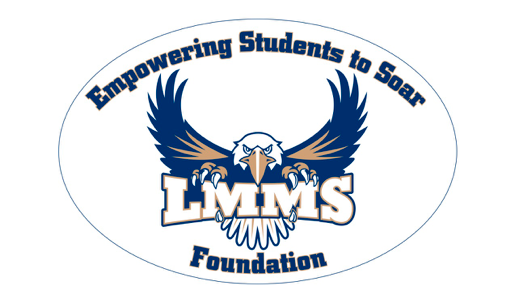 Name________________________________________ Email Address: ________________________________________Phone:  _____________________  Address: ______________________________________________________________Student/Grade/Homeroom Teacher: _____________________________________________________________________EAGLE FEATHER SPONSOR $250 Engraved feather featured on the Eagle Legacy Wall. Includes recognition on our LMMS website Honor Roll. Please NEATLY PRINT your Eagle Feather inscription here. Maximum 2 lines, 15 characters per line (spaces included): ________________________________________________________________________________________________________________________________________________________________________________________GOLD SPONSOR PLATE $150  Engraved 2x3 plate featured on our Gold Sponsor Board.  Includes recognition on our LMMSF website Honor Roll.Please NEATLY PRINT your Gold Sponsor Plate inscription here. Maximum 2 lines, 12 characters per line (spaces included): _____________________________________________________________________________________________________________________________________________________________________________________________________________SILVER SPONSOR $100 Recognition on our LMMSF website Honor Roll  BRONZE SPONSOR $50 Recognition on our LMMSF website Honor RollFRIEND OF THE NEST Any contribution will have a lasting impact on ALL Lost Mountain Students Payment Options1). My full donation is enclosed: Cash (amount)  $___________ Check # (payable to LMMS Foundation) _______________2). Credit Card: I will pay by credit card in the amount of $ _______________	Card Type:	Visa           Discover Card           Amex Card          MasterCard	Number: ________________________________________________________ Exp. Date______________________
	Card Holder Name: _______________________________________________Security Code:___________________ 	Card Holder Signature: ___________________________________________________________________________